SP15: Present Progressive Student Name: _____________________________________ Student ID Number: ______________________Instructor: _______________________________________ Class Level: ___________Date: ______________For media links in this activity, visit the LLC Spanish Tutoring website. Find your DLA number to see all the resources to finish your DLA.Learning Outcomes: You will be able to…Identify when to use the present progressive. Conjugate verbs in present progressive.Write sentences using the present progressive. Section 1: Introduction/PresentationThe present progressive o presente progresivo is used to describe an action that is currently taking place, an action in progress. The conjugation of the present progressive has two parts: estar + present participle.General Rule:[form of estar] Yo estoyTú estásÉl, Ella, Usted estáNosotros, Nosotras estamosVosotros, vosotras estáisEllos, Ellas, Ustedes están+ verb stem +[-AR verb ending] hablandohablandohablandohablandohablandohablandoor [-ER/ -IR verb ending]comiendo / escribiendocomiendo / escribiendocomiendo / escribiendocomiendo / escribiendocomiendo / escribiendocomiendo / escribiendoSection 2: Practice ConjugationsExample: Hablar Subject—VerbYo estoy hablandoTú estás hablandoÉl/ella/Ud. está hablandoSubject—Verb Nosotros/as estamos hablandoVosotros/as estáis hablandoEllos/ellas/Uds. Están hablandoConjugate the following verbs. ComerSubject—VerbYo _____________________Tú _____________________Él/ella/Ud. _____________________Subject—Verb Nosotros/as _____________________Vosotros/as _____________________Ellos/ellas/Uds. _____________________Salir Subject—VerbYo _____________________Tú _____________________Él/ella/Ud. _____________________Subject—Verb Nosotros/as _____________________Vosotros/as _____________________Ellos/ellas/Uds. _____________________Bailar Subject—VerbYo _____________________Tú _____________________Él/ella/Ud. _____________________Subject—Verb Nosotros/as _____________________Vosotros/as _____________________Ellos/ellas/Uds. _____________________Beber Subject—VerbYo _____________________Tú _____________________Él/ella/Ud. _____________________Subject—Verb Nosotros/as _____________________Vosotros/as _____________________Ellos/ellas/Uds. _____________________Abrir Subject—VerbYo _____________________Tú _____________________Él/ella/Ud. _____________________Subject—Verb Nosotros/as _____________________Vosotros/as _____________________Ellos/ellas/Uds. _____________________ Section 3: Guided PracticeWrite the conjugation of the word in parentheses that fits the context. María __________________ (estudiar) para su examen de español. Los bailarines _______________________ (practicar) para la competencia. Mis padres ______________________ (preparar) la cena. Los estudiantes __________________ (abrir) sus libros como lo indicó la maestra. El payaso contó un chiste y todos en la audiencia se ____________________ (reír). El chiste que contó el payaso fue tan chistoso que me _________________ (morir) de risa. Nosotros ____________________ (aprender) mucho en nuestra clase de español. El jugador _________________ (beber) mucha agua muy rápido y se puede enfermar. (tu, comer) “__________________ muchos dulces y no vas a querer comer luego”, le dijo Sara a su hijo.Teresa les dijo a sus amigos, “_____________ (salir) de la casa ahora mismo”. Nosotros ________________________ (bailar) nuestra canción favorita de Bad Bunny. Mi mamá ___________________ (coser) mi vestido favorito porque se rompió. Section 4: Production/Practice with a TutorWatch the Section 4 video on the LLC Spanish Tutoring website. Write 8 sentences about the video using present progressive. Make sure you use at least two each of -ar, -er, and -ir verbs. Then check your answers with the tutor.________________________________________________________________________________________________________________________________________________________________________________________________________________________________________________________________________________________________________________________________________________________________________________________________________________________________________________________________________________________________________________________________________________________________________________________________________________________Section 5: Review with a tutorGOOD job! Now make an appointment for Spanish Tutoring on the LLC website.Before your appointment, please fill out the sign-in sheet.When it is time for your appointment, meet your tutor in the Virtual LLC.Grading RubricStudents must succeed in all criteria to pass this DLA.Verification of completion: If you successfully complete this DLA with the tutor, you will receive a stamp on your digital passport. An updated copy of your passport will be emailed to you 1-2 business days after your tutoring appointment.Possible Points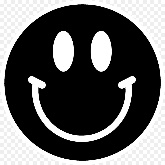 Pass 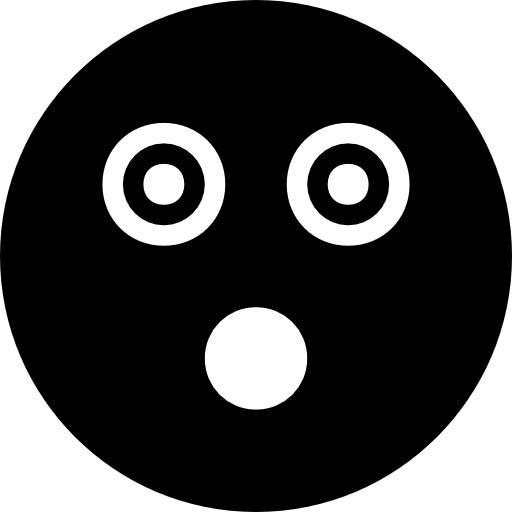 Not Yet PassCompletion  The student completed all of the sections of the DLA.The student has not yet completed all of the section of the DLA.Comprehension/MetacognitionThe student can effectively explain the concepts and skills learned in the DLA.The student cannot yet effectively explain the concepts and skills learned in the DLA.Course ConnectionsThe student can explain the connections between their coursework and the DLA.The student cannot yet explain a connection between their course and DLA.